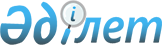 О внесении изменений в решение маслихата от 16 сентября 2013 года № 157 "Об утверждении Правил оказания социальной помощи, установления размеров и определения перечня отдельных категорий нуждающихся граждан"
					
			Утративший силу
			
			
		
					Решение маслихата Житикаринского района Костанайской области от 1 июля 2016 года № 43. Зарегистрировано Департаментом юстиции Костанайской области 28 июля 2016 года № 6563. Утратило силу решением маслихата Житикаринского района Костанайской области от 4 сентября 2020 года № 438
      Сноска. Утратило силу решением маслихата Житикаринского района Костанайской области от 04.09.2020 № 438 (вводится в действие по истечении десяти календарных дней после дня его первого официального опубликования).

      В соответствии с пунктами 2-3 статьи 6 Закона Республики Казахстан от 23 января 2001 года "О местном государственном управлении и самоуправлении в Республике Казахстан" Житикаринский районный маслихат РЕШИЛ:

      1. Внести в решение маслихата от 16 сентября 2013 года № 157 "Об утверждении Правил оказания социальной помощи, установления размеров и определения перечня отдельных категорий нуждающихся граждан" (зарегистрировано в Реестре государственной регистрации нормативных правовых актов № 4245, опубликовано 24 октября 2013 года в газете "Житикаринские новости") следующие изменения:

      В Правилах оказания социальной помощи, установления размеров и определения перечня отдельных категорий нуждающихся граждан, утвержденных указанным решением:

      подпункт 8) пункта 2 изложить в новой редакции:

      "8) уполномоченная организация – Житикаринское районное отделение Департамента "Государственный центр по выплате пенсии" - филиал некоммерческого акционерного общества "Государственная корпорация "Правительство для граждан" по Костанайской области;

      пункт 23 исключить.

      2. Настоящее решение вводится в действие по истечении десяти календарных дней после дня его первого официального опубликования.
      Руководитель

      государственного учреждения

      "Отдел занятости и

      социальных программ акимата

      Житикаринского района"

      ______________ А. Мекебаева

      Руководитель

      государственного учреждения

      "Отдел экономики и бюджетного

      планирования акимата 

      Житикаринского района"

      ____________ Г. Баймухамбетова
					© 2012. РГП на ПХВ «Институт законодательства и правовой информации Республики Казахстан» Министерства юстиции Республики Казахстан
				
      Председатель сессии,

      секретарь Житикаринского

      районного маслихата

А. Кабиев
